Платформа eShop Описание процессов, обеспечивающих поддержание жизненного цикла программного обеспечения, в том числе устранение неисправностей и совершенствование, а также информацию о персонале, необходимом для обеспечения такой поддержки.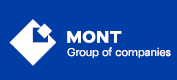 ООО «МОНТ технологии»ВведениеДокумент содержит описание процессов, обеспечивающих поддержание жизненного цикла программного обеспечения:«Платформа для создания интернет-магазина eShop»«Платформа магазина eShop» (Далее – Платформа eShop), а также информацию о персонале, необходимом для обеспечения технической поддержки. Совершенствование платформыМодернизация и обновление программного обеспечения выполняетсяразработчиком в соответствии с индивидуальным договором на доработку.В случае заинтересованности Заказчика в расширении функциональности еговерсии Платформы, представитель Заказчика направляет свои пожелания в адрес разработчика системы. Далее все пожелания согласовываются между Исполнителем и Заказчиком, также обговариваются сроки и стоимости работ.Перечень Услуг (работ) по модернизации Платформы включает в себя:доработка функционала и корректировка Платформы, основанные на           предложениях по улучшению организации базы данных;модернизация функциональных модулей Платформы;разработка, связанная с интеграцией Платформы в инфраструктуру            Заказчика;разработка дополнительной функциональности в Системе по запросам           и предложениям Заказчика;улучшения, связанные с выгрузкой информации из Платформы в файлы           различных форматов;исправления некритичных ошибок, связанных с неудобством использования Платформы, но не влияющих на её работоспособность. Процессы, обеспечивающие жизненный цикл Платформы eShop Поддержание жизненного цикла Платформы осуществляется за счетсопровождения Платформы и включает в себя проведение модернизацийПлатформы по заявкам клиентов в случае обнаружения неисправностей,консультации по вопросам установки и эксплуатации (по телефону, электронной почте) Платформы.В рамках технической поддержки Платформы eShop оказываются следующие услуги:установка Платформы на серверах заказчика;помощь в настройке сетевой инфраструктуры и администрировании;установка обновлений Платформы;поиск и устранение проблем в случае некорректной установки обновления           Платформы;пояснение функционала модулей Платформы, помощь в эксплуатации Платформы;общие консультации по выбору серверного программного обеспечения для            обеспечения более высокой производительности работы Платформы;восстановление данных Платформы.Платформа eShop распространяется по проприетарной модели. Конечный пользователь получает исключительную лицензию на программный продукт.Работа с Платформой eShop должна осуществляться в соответствии с функциональными характеристиками и руководством эксплуатации.Наполнение, настройка и актуализация справочников осуществляется самостоятельно пользователями Платформы в процессе эксплуатации программного продукта: «Платформа для создания интернет-магазина eShop».Получение информации по продукту, приобретение, отслеживание статуса осуществляется самостоятельно конечными клиентами программного продукта: «Платформа магазина eShop»Восстановление данных Платформы осуществляется в случае ихнепредумышленной порчи, вызванной неквалифицированными действиямипользователя или администратора Платформы, либо сбоями оборудования,на котором осуществляется функционирование программного обеспечения.Восстановление данных осуществляется при предоставлении резервнойкопии файла данных, текущего файла данных, содержащего ошибку, а такжедетальном пошаговом описании последовательности действий/событий,приведших к указанной ситуации. Глубина и степень восстановления зависят от предоставленных для работы данных и в каждом конкретном случае индивидуально обсуждаются с заказчиком перед выполнением соответствующей процедуры.Информация о персонале, обеспечивающем техническую поддержкуДля обеспечения технической поддержки в МОНТ технологии созданы 2 линии. 1-я линия принимает и классифицирует заявки пользователей, дает ответы на стандартные (шаблонные) вопросы, переводит сложные заявки на 2-ю линию.Специалисты, обеспечивающие техническую поддержку 1-й линии, обладаютследующими знаниями и навыками:владение персональным компьютером на уровне продвинутого пользователя;знание функциональных возможностей Платформы и особенностей работы           с ними.2-я линия ставит задачи разработчикам, решает проблемы, связанные с корректировкой баз данных пользователя. Специалисты, обеспечивающиетехническую поддержку 2-й линии, обладают следующими знаниямии навыками:владение персональным компьютером на уровне продвинутого пользователя;знание функциональных возможностей Платформы и особенностей работы           с ними;умение работать с реляционными базами данных на уровне написания           запросов;понимание работы веб-сервисов, знание XML.Контактная информация исполнителяКонтактная информация производителя программного продукта Название организации:Общество с ограниченной ответственностью «МОНТ технологии».Адрес: 123557, город Москва, улица Пресненский Вал, дом 14,этаж 4, пом. I, ком. 13.Телефон: + 7 (495) 991-20-49Электронная почта: info@monttechnology.ruКонтактная информация службы Технической поддержкиЭлектронная почта: westore_support@monttechnology.com